Curriculum Vitae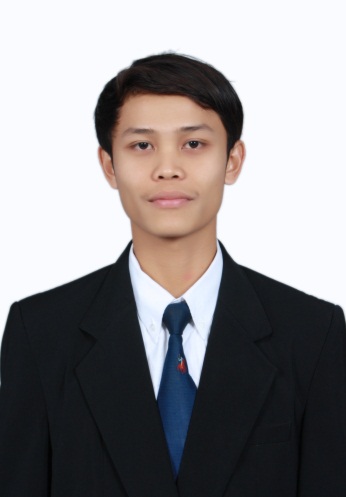 ALEK, S.STAmpel Lonceng 31 RT 001 RW 004 Ampel Semampir Surabaya Indonesia Mobile Phone 	: +62857 3118 2043 (Primary)		  Email 		: alek_it07@yahoo.com  alekkuningan@gmail.comPersonal DetailsFull Name	: Alek, S.STAge & Date of Birth	: 26 years, 2 Nopember 1988Religion	: IslamHeight/weigth body	: 163 cm/54 kgMarital Status	: MarriedSex	: MaleNationality	: IndonesiaPermanent	: Ampel Lonceng 31 RT 001 RW 004 Ampel Semampir Surabaya IndonesiaTemporary	: Jalan Manggis No.29 Wage Waru West Java IndonesiaContact Number	:  +6285731182043Languages Known	: Sundanese, Javanese, Indonesian, EnglishGPA	: 3.66 Scale 4.00Toefl	: 464 Held By EEPISEducation2007 - 2011	: Politeknik Elektronika Negeri Surabaya - Majoring Information Technology (IT)2004 – 2007	: SMA Negeri  2 Kuningan2001 – 2004	: SMP Negeri  1 Kuningan1995 – 2001	: SD Negeri 1 BojongNon Formal EducationTraining of Database Oracle				held by TC PENS-ITSTraining of Computer Build				held by HIMIT PENS-ITSTraining of Manajemen Pra TD				held by BEM PENS-ITSOrganization ExperienceHead of Badan Sosial Unit Kegiatan Kerohanian Islam PENS-ITSStaff of Badan Pelaksana Mentoring Unit Kegiatan Kerohaniaan Islam PENS-ITSHead of OSIS SMA Negeri 2 KuninganWorking ExperinceIntenership PT.Juara Persada Nusantara 	August 2009 – Sept 2009Jobdesc : Development News PortalEDP RS.Al Irsyad Surabaya 	July 2011 – August 2012Jobdesc : Responsible Maintance Local Area Network, Technical Support Both Software and HardwareEDP PT.Daya Anugerah Semesta	August 2012 – April 2013Jobdesc : Responsible Maintance Local Area Network, Technical Support Both Software and Hardware, Create Back End Website Using PHP ProgrammingSIRS RS.Bedah Surabaya	April 2013 – PresentJobdesk : Database Administrator, Network Administrator, ProgrammerTechnical Ability and ExperienceDatabase MySQL ,SQL Server,Oracle ( Intermediate)PHP (Intermediate)HMTL (Advanced)CSS(Intermediate)Microsoft Windows All Edision (Advance)Networking ( Mikrotik ) (Basic).Net Programming (Basic)Microsoft Visaul Foxpro Programming (Intermediate)Java Programming ( Basic )HobbiesMountaineringTravellingListening MusicNet Surfing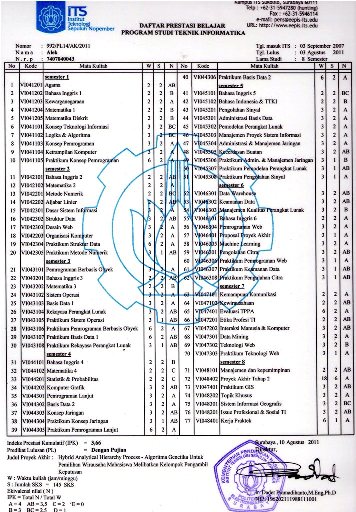 